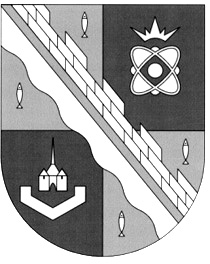                            администрация МУНИЦИПАЛЬНОГО ОБРАЗОВАНИЯ                                             СОСНОВОБОРСКИЙ ГОРОДСКОЙ ОКРУГ  ЛЕНИНГРАДСКОЙ ОБЛАСТИ                             постановление                                                       от 16/04/2024 № 919Об утверждении средней рыночной стоимости одного квадратного метра общей площади жилого помещения по муниципальному образованиюСосновоборский городской округ Ленинградскойобласти для приобретения жилого помещенияв рамках реализации мероприятия по обеспечениюработников бюджетной сферы Сосновоборскогогородского округа жилыми помещениями специализированного жилищного фондаи жилищного фонда коммерческого использованиямуниципальной программы Сосновоборского городскогоокруга «Жилище на 2021-2025 годы»	В целях эффективного использования средств местного бюджета муниципального образования Сосновоборский городской округ Ленинградской области, в рамках реализации мероприятия по обеспечению работников бюджетной сферы Сосновоборского городского округа жилыми помещениями специализированного жилищного фонда и жилищного фонда коммерческого использования муниципальной программы Сосновоборского городского округа «Жилище на 2021-2025 годы», утвержденной постановлением администрации Сосновоборского городского округа от 17.10.2018 № 2302, администрация Сосновоборского городского округа п о с т а н о в л я е т:	1. Утвердить среднюю рыночную стоимость одного квадратного метра общей площади жилья по муниципальному образованию Сосновоборский городской округ Ленинградской области для приобретения жилого помещения в рамках реализации мероприятия по обеспечению работников бюджетной сферы Сосновоборского городского округа жилыми помещениями специализированного жилищного фонда и жилищного фонда коммерческого использования муниципальной программы Сосновоборского городского округа «Жилище на 2021-2025 годы», в размере 148 065 рублей, рассчитанную согласно методике расчета (Приложение).	2. Отделу по связям с общественностью (пресс-центр) комитета по общественной безопасности и информации разместить настоящее постановление на официальном сайте Сосновоборского городского округа.	3. Общему отделу администрации обнародовать настоящее постановление на электронном сайте городской газеты «Маяк».	4. Настоящее постановление вступает в силу со дня официального обнародования.	5. Контроль за исполнением настоящего постановления возложить на первого заместителя главы администрации Сосновоборского городского округа Лютикова С.Г.Глава Сосновоборского городского округа                                                             М.В. ВоронковПриложениек постановлению администрацииСосновоборского городского округаот 16/04/2024 № 919Методикарасчета показателя средней рыночной стоимости одного квадратного метра общей площади жилого помещения по муниципальному образованию Сосновоборский городской округ Ленинградской области для приобретения жилого помещения в рамках реализации мероприятия по обеспечению работников бюджетной сферы Сосновоборского городского округа жилыми помещениями специализированного жилищного фонда и жилищного фонда коммерческого использования муниципальной программы Сосновоборского городского округа «Жилище на 2021-2025 годы».Показатель расчета средней рыночной стоимости жилья (отношение суммы ценового предложения к их количеству) определятся по формуле:РПСс = (СЦТЖ1 + СЦТЖ2 + …) : К, где СЦТЖ – средняя цена стоимости одного квадратного метра общей площади типового жилья на вторичном рынке в Сосновоборском городском округе;К- количество ценовых предложений.Расчет средней рыночной стоимости 1 квадратного метра общей площади жилья рассчитан следующим образом: СЦТЖ = РСт_АН : Sобщ_АН, гдеРСт_АН – суммарная рыночная стоимость квартир общей площадью более 50 кв.м по Агентству недвижимости поделенная на количество показателей; Sобщ_АН – суммарная общая площадь квартир общей площадью более 50 кв.м по Агентству недвижимости поделенная на количество показателей.Средняя рыночная стоимость 1 кв.м по данным ООО «Александр» составляет:СЦТЖ1 = (155 000 + ((156 000 + 158000) : 2) : 2 = 156 000 рублейСредняя рыночная стоимость 1 кв.м по данным АН «Серебряный ключ» составляет:РСт_АН =(8 600 000+7 300 000+6 950 000+7 100 000+8 300 000+8 400 000+7 450 000+7 850 000+6 800 000+8 200 000+8 700 000) : 11 = 7 786 364 рубляSобщ_АН = (55,1+51,3+50,6+50,4+52+55,9+51,4+52,3+51+52+54,6) : 11 = 52,4 кв.мСЦТЖ2= 7 786 364 : 52,4 = 148 595 рублейСредняя рыночная стоимость 1 кв.м по данным ООО «Регион 47» составляет:РСт_АН = 7 740 000 рублейSобщ_АН = 54,6 кв.мСЦТЖ3= 7 740 000,0 : 54,6 = 141 758 рублейСредняя рыночная стоимость 1 кв.м по данным ООО «Партнер» составляет:РСт_АН =(7 800 000+7 500 000+7 100 000+7 898 000+7 200 000) : 5 = 7 499 600 рублейSобщ_АН = (52,7+51,4+51,3+50,2+51,6) : 5 = 51,4 кв.мСЦТЖ4= 7 499 600 : 51,4 = 145 907 рублейРасчетный показатель средней рыночной стоимости 1 кв.м по данным ресурсов рассчитан по формуле:РПСс = (СЦТЖ1 + СЦТЖ2 + СЦТЖ3 + СЦТЖ 4) : 4РПСс = (156 000+ 148 595 + 141 758 + 145 907) : 4 = 148 065 рублей 